Komunikacja w internecie – zagrożenia i ostrzeżenia 1. Wyślij dwie wiadomość e-mail do nauczyciela (do każdej wiadomości dołącz obraz przedstawiający opisane zagadnienie). Podręcznik strona 48.Wiadomość nr 1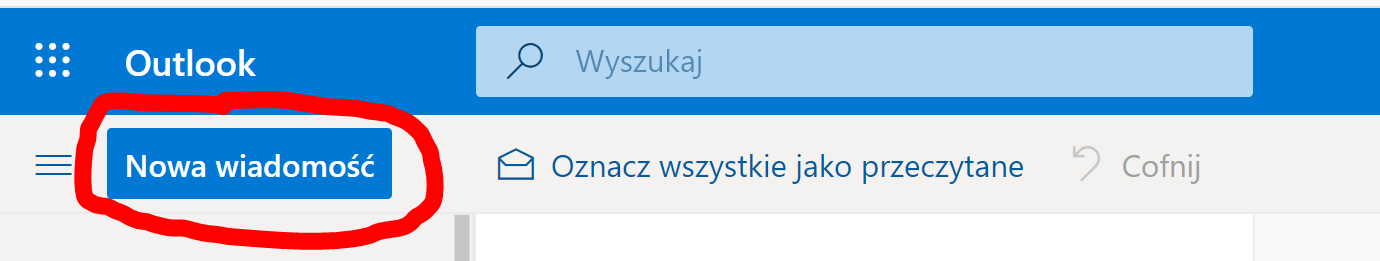 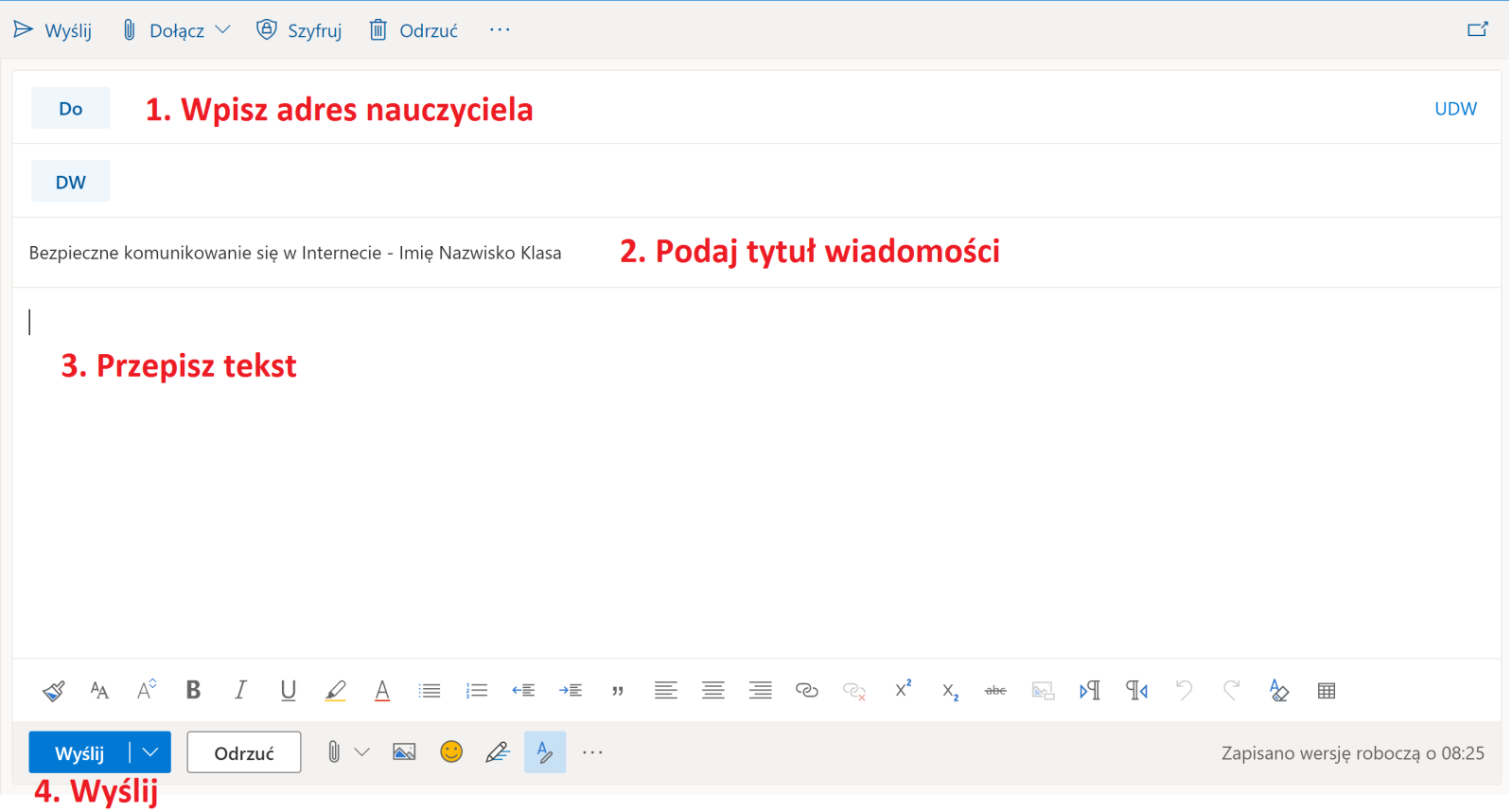 Tekst do przepisania 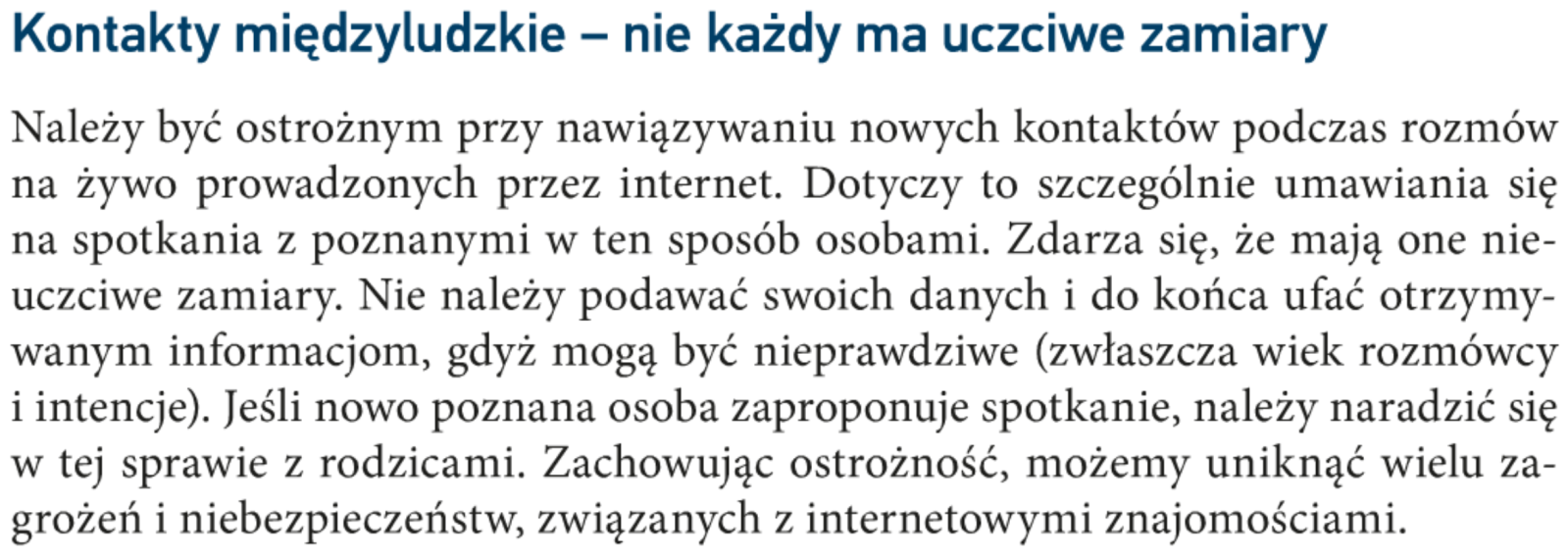 Wiadomość nr 2Tekst do przepisania 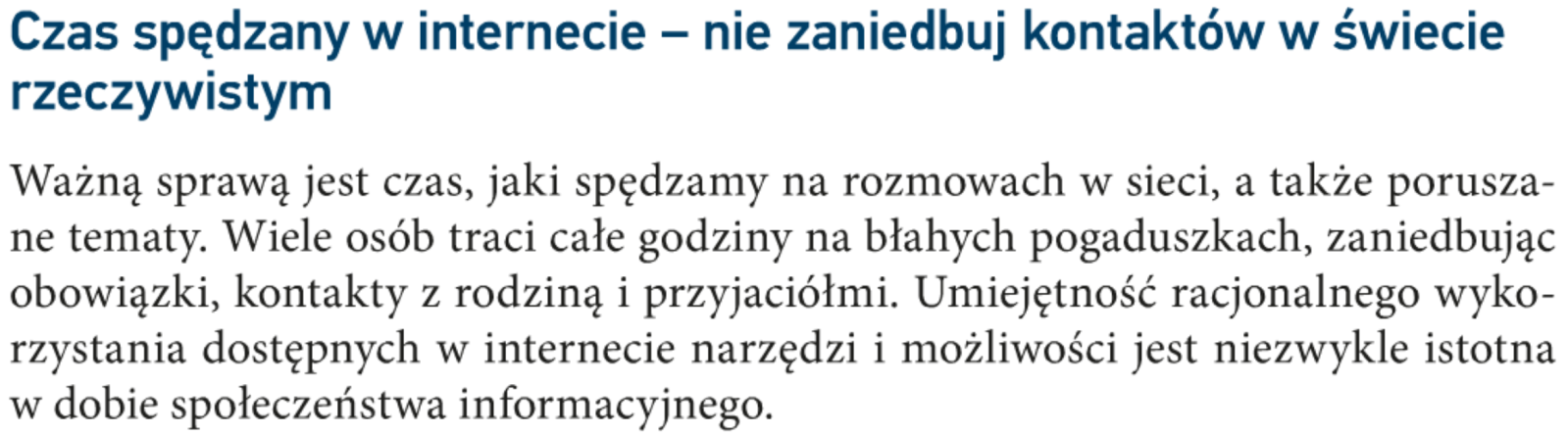 